Vogue la Galère Distribution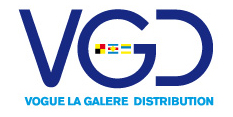 636 AVENUE DE L’OCEAN - 17400 TERNANT – FranceTél 08 25 595 730 (+33 535 540 086) – Fax 05 46 90 86 33 – email : contact@pavillon-hollandais.com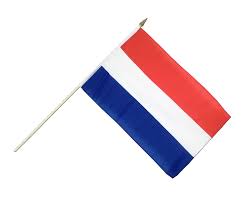 	(Accueil du public uniquement sur rendez-vous)DOSSIER / PAVILLON NEERLANDAISImmatriculation d’un navire de plaisanceVogue la Galère Distribution636 AVENUE DE L’OCEAN - 17400 TERNANT – FranceTél 08 25 595 730 (+33 535 540 086) – Fax 05 46 90 86 33 – email : contact@pavillon-hollandais.com	(Accueil du public uniquement sur rendez-vous)□ Nouvelle demande	OU   Renouvellement de mon certificat personnel 		□ à l’identique	□ avec modificationVous souhaitez que le document néerlandais soit envoyé□ au propriétaire□ à cette personne de contact :Nom : 	Prénom :Tél :	email :Adresse :Vogue la Galère Distribution636 AVENUE DE L’OCEAN - 17400 TERNANT – FranceTél 08 25 595 730 (+33 535 540 086) – Fax 05 46 90 86 33 – email : contact@pavillon-hollandais.com	(Accueil du public uniquement sur rendez-vous)MANDATEPROCURATIONI undersigned,Je soussigné, First Name (Prénom) : 			Last Name (Nom) :AddressAdresseemail                               Name of the boat (nom du bateau):             			Type of the boat (type du bateau):          My percentage of shares of the boat is Mon pourcentage de parts de bateau est 		%                     Give mandate todonne procuration àThe company VGD, 636 avenue de l’Océan, 17400 TERNANT, FranceRepresented by Mrs Elisabeth CADOR, □ In order to proceed to the registration of my boat to the competent Dutch authoritiesafin de demander l’immatriculation de mon bateau auprès des autorités compétentes hollandaisesI declare that the above mentioned pleasure craft is being used for purposes of recreational and not for financial gainJe déclare que le bateau mentionné est utilisé à des fins personnelles de loisir et non à but financier □  En tant que résident français, j’ai bien pris connaissances de la nouvelle loi qui a été promulguée (French residents only) :JOURNAL OFFICIEL DE LA REPUBLIQUE FRANCAISE n°0143 du 21 juin 2016 
LOI n° 2016-816 du 20 juin 2016 pour l'économie bleue …Article 52 La section 1 du chapitre Ier du titre IV du livre II de la cinquième partie du code des transports est complétée par un article L.5241-1-1ainsi rédigé : « Art. L. 5241-1-1.-Quel que soit leur pavillon, les navires de plaisance et les véhicules nautiques à moteur appartenant à des personnes physiques ou morales ayant leur résidence principale ou leur siège social en France ainsi que les navires de plaisance et les véhicules nautiques à moteur dont ces personnes ont la jouissance sont soumis, dans les eaux territoriales françaises, à l'ensemble des règles relatives aux titres de conduite des navires et au matériel d'armement et de sécurité applicables à bord des navires de plaisance et des véhicules nautiques à moteur battant pavillon français. »□ In order to get the cancellation of the current flag for my boat to the competent authorities (indicate the country) :				Reason :d’obtenir la radiation du pavillon actuel de mon bateau auprès des autorités compétentes (indiquer le pays) : 					Raison : Place / Lieu : 	Date :	Signature :Nom du bateau :Nom et prénom du propriétaire :DOCUMENTS A JOINDRE A LA PRESENTE FICHEEt à envoyer en recommandé àVGD – Service Immatriculations – Pavillon Néerlandais636 avenue de l’Océan17400 TERNANTFrance1ère immatriculation du bateau aux Pays-Bas Changement de propriétaire (bateau déjà  néerlandais)Renouvellement à l’identiqueChangement d’adresse de résidenceChangement de moteurDemande de radiation du registre néerlandaisFormulaire de demandeCopie de pièce d’identité du demandeur en cours de validité (carte d’identité recto/verso ou passeport)         pour une société : fournir en plus une copie d’extrait Kbis de moins de 2 moisProcuration signée par le demandeurTitre de propriété du bateau et/ou moteur (acte de vente ou facture)Document de conformité CE de la coque (si mise sur le marché à partir de 1998)Avis de radiation du pavillon précédent          OU si vous nous confiez la démarche d’annulation de pavillon français, nous fournir :	- l’acte de francisation ou la carte de circulation ORIGINAL	- si les papiers du bateau ne sont pas à votre nom, fournir en plus l’ORIGINAL de l’acte de vente	- un justificatif de domicile datant de moins de 3 mois (facture tél, EDF…..)	- un RIB si le bateau paie une taxe annuelle aux douanes françaisesCertificat d’immatriculation néerlandais ORIGINAL(remarque : une copie est suffisante pour un renouvellement à l’identique)Règlement des frais administratifs, chèque à l’ordre de VGD ou preuve de virement bancaireFORMULAIRE DE DEMANDE D’IMMATRICULATION / PAYS-BASLe bateauLe bateauNomNomNomModèle Modèle Modèle Chantier de constructionChantier de constructionChantier de construction Port d’attache     Amsterdam                          autre (                        ) Port d’attache     Amsterdam                          autre (                        ) Port d’attache     Amsterdam                          autre (                        )N° de coque / HINN° de coque / HINN° de coque / HINAnnée de constructionAnnée de constructionAnnée de constructionType de bateau (à cocher)Type de bateau (à cocher)Type de bateau (à cocher)LongueurLongueurLongueurPays de constructionPays de constructionPays de construction Voilier  Bateau à Moteur    Jetski   Voilier  Bateau à Moteur    Jetski   Voilier  Bateau à Moteur    Jetski  LargeurLargeurLargeurTirant d’eauTirant d’eauTirant d’eauMatériauMatériauMatériauHauteur Hauteur Hauteur DéplacementDéplacementDéplacementMotorisationMoteur 1Moteur 1Moteur 1Moteur 1Moteur 2Moteur 2Moteur 2Moteur 2Marque et ModèlePuissanceN° de sérieAnnée de constructionInstallationHors bord     In bordHors bord     In bordHors bord     In bordHors bord     In bordHors bord     In bordHors bord     In bordHors bord     In bordHors bord     In bordPropriétéPropriétaire 1Propriétaire 1Propriétaire 1Propriétaire 1Propriétaire 2Propriétaire 2Propriétaire 2NomPrénomsDate et lieu de naissanceNationalitéAdresseCode Postal / Ville / Pays Téléphone ou GSMEmailPourcentage de propriété                %               %               %               %                   %                   %                   %